附件一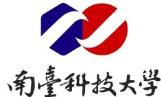 「2023 年住華盃大專院校台日文化交流日語簡報比賽」活動辦法參賽基本資料表注意事項：初賽收件日期：2023 年 10 月 19 日（四）23:59 止。各項資料如未完整提供，將無法完成本次活動報名作業。參賽學生 1參賽學生 2參賽學生 3參賽學生 1參賽學生 2參賽學生 3　　 学校名稱題目上傳 You tube之 URL所有參賽學生資料所有參賽學生資料所有參賽學生資料所有參賽學生資料所有參賽學生資料參賽學生姓名所屬系所年級年級手機號碼參賽學生代表聯絡人參賽學生代表聯絡人參賽學生代表聯絡人參賽學生代表聯絡人參賽學生代表聯絡人參賽學生姓名系所年級年級手機號碼e-mail指導老師資料指導老師資料指導老師資料指導老師資料指導老師資料   指導老師姓名所屬系所所屬系所職稱職稱電	話  (公)                                                   (手機)  (公)                                                   (手機)  (公)                                                   (手機)  (公)                                                   (手機)e-mail　　南臺科技大學應用日語系基於「2023 年住華盃大專院校台日文化交流日語簡報比賽」之活動宗旨，而蒐集您的「識別類、學生資料」等個人資料，以在本次活動期間及地區內，作為報名資料管理及聯繫之用。您得以下列聯絡方式行使請求查閱、補充、更正；請求提供複製本；請求停止蒐集、處理、利用；請求刪除個人資料等權利，請洽應用日語系辦公室 stust_japanese@stust.edu.tw。□ 本人已詳閱並同意上述條款。 ※請打勾參賽學生 1 :	 參賽學生 2 :	 參賽學生 3 :	日期：	年	月	日　　南臺科技大學應用日語系基於「2023 年住華盃大專院校台日文化交流日語簡報比賽」之活動宗旨，而蒐集您的「識別類、學生資料」等個人資料，以在本次活動期間及地區內，作為報名資料管理及聯繫之用。您得以下列聯絡方式行使請求查閱、補充、更正；請求提供複製本；請求停止蒐集、處理、利用；請求刪除個人資料等權利，請洽應用日語系辦公室 stust_japanese@stust.edu.tw。□ 本人已詳閱並同意上述條款。 ※請打勾參賽學生 1 :	 參賽學生 2 :	 參賽學生 3 :	日期：	年	月	日　　南臺科技大學應用日語系基於「2023 年住華盃大專院校台日文化交流日語簡報比賽」之活動宗旨，而蒐集您的「識別類、學生資料」等個人資料，以在本次活動期間及地區內，作為報名資料管理及聯繫之用。您得以下列聯絡方式行使請求查閱、補充、更正；請求提供複製本；請求停止蒐集、處理、利用；請求刪除個人資料等權利，請洽應用日語系辦公室 stust_japanese@stust.edu.tw。□ 本人已詳閱並同意上述條款。 ※請打勾參賽學生 1 :	 參賽學生 2 :	 參賽學生 3 :	日期：	年	月	日　　南臺科技大學應用日語系基於「2023 年住華盃大專院校台日文化交流日語簡報比賽」之活動宗旨，而蒐集您的「識別類、學生資料」等個人資料，以在本次活動期間及地區內，作為報名資料管理及聯繫之用。您得以下列聯絡方式行使請求查閱、補充、更正；請求提供複製本；請求停止蒐集、處理、利用；請求刪除個人資料等權利，請洽應用日語系辦公室 stust_japanese@stust.edu.tw。□ 本人已詳閱並同意上述條款。 ※請打勾參賽學生 1 :	 參賽學生 2 :	 參賽學生 3 :	日期：	年	月	日　　南臺科技大學應用日語系基於「2023 年住華盃大專院校台日文化交流日語簡報比賽」之活動宗旨，而蒐集您的「識別類、學生資料」等個人資料，以在本次活動期間及地區內，作為報名資料管理及聯繫之用。您得以下列聯絡方式行使請求查閱、補充、更正；請求提供複製本；請求停止蒐集、處理、利用；請求刪除個人資料等權利，請洽應用日語系辦公室 stust_japanese@stust.edu.tw。□ 本人已詳閱並同意上述條款。 ※請打勾參賽學生 1 :	 參賽學生 2 :	 參賽學生 3 :	日期：	年	月	日